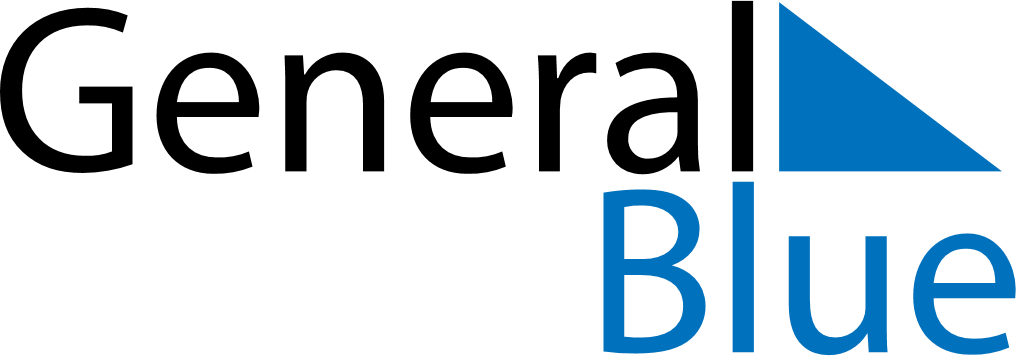 December 2024December 2024December 2024December 2024December 2024December 2024Macau, Rio Grande do Norte, BrazilMacau, Rio Grande do Norte, BrazilMacau, Rio Grande do Norte, BrazilMacau, Rio Grande do Norte, BrazilMacau, Rio Grande do Norte, BrazilMacau, Rio Grande do Norte, BrazilSunday Monday Tuesday Wednesday Thursday Friday Saturday 1 2 3 4 5 6 7 Sunrise: 5:03 AM Sunset: 5:27 PM Daylight: 12 hours and 23 minutes. Sunrise: 5:04 AM Sunset: 5:27 PM Daylight: 12 hours and 23 minutes. Sunrise: 5:04 AM Sunset: 5:28 PM Daylight: 12 hours and 23 minutes. Sunrise: 5:04 AM Sunset: 5:28 PM Daylight: 12 hours and 24 minutes. Sunrise: 5:05 AM Sunset: 5:29 PM Daylight: 12 hours and 24 minutes. Sunrise: 5:05 AM Sunset: 5:29 PM Daylight: 12 hours and 24 minutes. Sunrise: 5:05 AM Sunset: 5:30 PM Daylight: 12 hours and 24 minutes. 8 9 10 11 12 13 14 Sunrise: 5:06 AM Sunset: 5:30 PM Daylight: 12 hours and 24 minutes. Sunrise: 5:06 AM Sunset: 5:31 PM Daylight: 12 hours and 24 minutes. Sunrise: 5:07 AM Sunset: 5:31 PM Daylight: 12 hours and 24 minutes. Sunrise: 5:07 AM Sunset: 5:32 PM Daylight: 12 hours and 24 minutes. Sunrise: 5:07 AM Sunset: 5:32 PM Daylight: 12 hours and 24 minutes. Sunrise: 5:08 AM Sunset: 5:33 PM Daylight: 12 hours and 24 minutes. Sunrise: 5:08 AM Sunset: 5:33 PM Daylight: 12 hours and 24 minutes. 15 16 17 18 19 20 21 Sunrise: 5:09 AM Sunset: 5:34 PM Daylight: 12 hours and 24 minutes. Sunrise: 5:09 AM Sunset: 5:34 PM Daylight: 12 hours and 24 minutes. Sunrise: 5:10 AM Sunset: 5:35 PM Daylight: 12 hours and 25 minutes. Sunrise: 5:10 AM Sunset: 5:35 PM Daylight: 12 hours and 25 minutes. Sunrise: 5:11 AM Sunset: 5:36 PM Daylight: 12 hours and 25 minutes. Sunrise: 5:11 AM Sunset: 5:36 PM Daylight: 12 hours and 25 minutes. Sunrise: 5:12 AM Sunset: 5:37 PM Daylight: 12 hours and 25 minutes. 22 23 24 25 26 27 28 Sunrise: 5:12 AM Sunset: 5:37 PM Daylight: 12 hours and 25 minutes. Sunrise: 5:13 AM Sunset: 5:38 PM Daylight: 12 hours and 25 minutes. Sunrise: 5:13 AM Sunset: 5:38 PM Daylight: 12 hours and 25 minutes. Sunrise: 5:14 AM Sunset: 5:39 PM Daylight: 12 hours and 25 minutes. Sunrise: 5:14 AM Sunset: 5:39 PM Daylight: 12 hours and 25 minutes. Sunrise: 5:15 AM Sunset: 5:40 PM Daylight: 12 hours and 24 minutes. Sunrise: 5:15 AM Sunset: 5:40 PM Daylight: 12 hours and 24 minutes. 29 30 31 Sunrise: 5:16 AM Sunset: 5:40 PM Daylight: 12 hours and 24 minutes. Sunrise: 5:16 AM Sunset: 5:41 PM Daylight: 12 hours and 24 minutes. Sunrise: 5:17 AM Sunset: 5:41 PM Daylight: 12 hours and 24 minutes. 